PRESSEMITTEILUNG 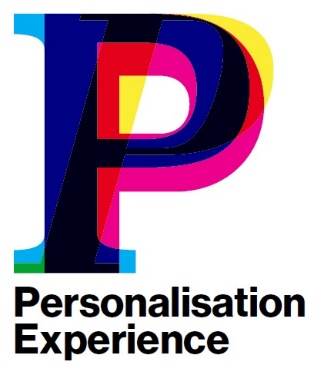 25. Januar 2024FESPA GIBT VOLLSTÄNDIGES PROGRAMM FÜR DIE PERSONALISATION EXPERIENCE-KONFERENZ 2024 BEKANNTDie FESPA hat das Programm für ihre Personalisation Experience-Konferenz 2024 bekannt gegeben, die parallel zur Personalisation Experience-Messe stattfinden wird. Auf der Konferenz, die am 20. März 2024 auf dem RAI-Messegelände in Amsterdam, Niederlande, stattfinden wird, werden die Teilnehmer mehr über das Potenzial der Personalisierung und die Gründe erfahren, warum individualisierte Produkte schnell geliefert werden müssen. Moderator der Personalisation Experience-Konferenz ist wieder Richard Askam, Botschafter der FESPA für Personalisierung. Askam war eine treibende Kraft hinter der ShareACoke-Kampagne für Coca-Cola und auch an personalisierten Marketingkampagnen für Markenartikler wie Dove, Lynx, Marmite und Nutella aktiv beteiligt. Zu den bestätigten Sitzungen, die auf Englisch abgehalten werden, gehören: A View of Personalisation from the Advertising World (Personalisierung aus Sicht der Werbebranche) – Auf vielfachen Wunsch wird Justin Cairns, Head of Production (Offline) bei Ogilvy, wieder im Rampenlicht stehen und sich den Fragen von Richard Askam stellen. Sie werden darüber sprechen, wie sich Druckerzeugnisse für offenbar schwer zu überzeugende Zielkunden erfolgreich personalisieren lassen.Personalised Approach to the Next Generation of NFL Fans (Personalisierter Ansatz für NFL-Fans der nächsten Generation) – Brett Gosper, CEO von NFL Europe, wird den personalisierten und inklusiven Ansatz seiner Organisation erläutern, um Kinder zum Football spielen zu animieren – einem Sport, der als Einstiegsplattform für potenzielle zukünftige NFL-Stars angesehen wird. Außerdem wird Gosper, vormals CEO von World Rugby, aufzeigen, warum es in einer immer hektischeren Welt sogar noch wichtiger ist, alle verfügbaren Lösungen, einschließlich Personalisierung, zu nutzen, um Spieler und Fans der nächsten Generation für diesen Sport zu begeistern.AI Brings "Total Personalisation" in Print (KI ermöglicht „totale Personalisierung“ im Druck) – Bernd Zipper, CEO von ZipCon Consulting, wird einen Ausblick auf KI-Trends geben und erklären, warum sich diese Technologie auf die Personalisierung im Druck auswirken wird. Weitere Referenten von Markenartiklern wie Art Vision, Media Clip und PRINTFUL sowie der Universität Aachen werden weitere Themen behandeln, wie u. a. Wertschöpfung durch Personalisierung, Anpassung von Produktivität und Nachfrage, Verständnis für den Wert der Selbstdarstellung von Kunden und inwiefern Personalisierung das Potenzial hat, Mode nachhaltiger und emotional sinnvoller zu gestalten.Auf dem Programm stehen auch einige Kamingespräche und Frage-und-Antwort-Runden unter der Leitung von Richard Askam und Druckexperten.Das vollständige Programm der Personalisation Experience-Konferenz ist unter https://www.personalisationexperience.com/2024-agenda zu finden.    Richard Askam, Botschafter der FESPA für Personalisierung, erklärt: „Ich freue mich wirklich sehr über die großartige Mischung von Referenten bei der diesjährigen Konferenz. Sie haben alle eine klar definierte Ausrichtung zum Thema Personalisierung und werden darlegen, was Druckdienstleister unternehmen müssen, um Kunden der nächsten Generation davon zu begeistern.“Die parallel zur FESPA Global Print Expo stattfindende Fachmesse Personalisation Experience wird Besuchern die Möglichkeit bieten, sich die neuesten Technologien und Softwarelösungen für die Herstellung personalisierter Produkte anzusehen und gleichzeitig Kontakte zu Branchenkollegen zu knüpfen und untereinander Erfahrungen auszutauschen. Ein Schwerpunkt der Messe wird auf der Smart Factory Personalise Make Wear liegen, in der die durchgängige Produktion und Personalisierung von Sportbekleidung und Sportartikeln live vorgeführt werden. Duncan MacOwan, FESPA-Verantwortlicher für Marketing und Events, fügt hinzu: „Im Zuge der Weiterentwicklung von Digitaldrucklösungen erwarten Kunden zunehmend, dass die von ihnen gekauften Produkte personalisiert sind und schnell geliefert werden. Außerdem erzeugt Personalisierung einen beachtlichen Mehrwert für den Kunden und letztendlich auch einen Wettbewerbsvorteil für Markenartikler.“ „Auf Basis des Erfolgs der letztjährigen ersten Personalisation Experience-Konferenz freuen wir uns darauf, im Rahmen des umfassenden Programms 2024 zahlreiche Experten in Amsterdam willkommen zu heißen, die über ihre Erfahrungen in ihrem Fachgebiet referieren werden. Mit einer Vielzahl technischer Lösungen, die im Ausstellungsbereich der Personalisation Experience und auf der FESPA Global Print Expo zu sehen sein werden, möchten wir die Besucher dazu animieren, den nächsten Schritt zur Personalisierung zu unternehmen. Ich bin davon überzeugt, dass die Besucher wertvolle Erkenntnisse zur Erweiterung ihres Angebots an personalisierten Produkten gewinnen werden.“ Mit einem Ticket zum Preis von 295 € für den Personalisation Experience-Konferenzbereich haben Besucher auch uneingeschränkten Zugang zum Personalisation Experience-Ausstellungsbereich sowie zu den parallel stattfindenden Fachmessen FESPA Global Print Expo, European Sign Expo und Sportswear Pro 2024. Bei Anmeldung vor dem 19. Februar erhalten Besucher unter Angabe des Codes FESM403 einen Rabatt von 30 €auf den Eintrittspreis. Weitere Informationen zur Personalisation Experience 2024, einschließlich Anmeldeformular, sind zu finden auf: https://www.personalisationexperience.com/. – ENDE – FESPA   Die FESPA ist eine 1962 gegründete Vereinigung von Handelsverbänden und organisiert Ausstellungen und Konferenzen für die Sieb- und Digitaldruckbranchen. Die beiden Ziele der FESPA sind die Förderung von Siebdruck und Digitalbildgebung sowie der Wissensaustausch über Sieb- und Digitaldruck unter ihren Mitgliedern auf der ganzen Welt zur Unterstützung der Expansion ihrer Geschäfte und zu ihrer Information über die neuesten Entwicklungen in ihren schnell wachsenden Branchen.   FESPA Profit for Purpose    
Profit for Purpose ist das internationale Reinvestitionsprogramm von FESPA, das einen Teil der Erlöse aus FESPA-Veranstaltungen dazu verwendet, der globalen Spezialdruckbranche zu einem nachhaltigen und rentablen Wachstum zu verhelfen. Die vier tragenden Säulen hierfür sind Bildung, Inspiration, Erweiterung und Verbindung. Im Rahmen des Programms stehen Druckereien auf der ganzen Welt hochwertige Produkte und Dienstleistungen zur Verfügung, darunter Marktforschung, Seminare, Gipfeltreffen, Kongresse, informative Leitfäden und Features. Zudem werden Basisprojekte in Schwellenländern unterstützt. Weitere Informationen finden Sie unter www.fespa.com/profit-for-purpose.    Nächste FESPA-Veranstaltungen:     FESPA Middle East 2024, 29 – 31 January 2024, The DEC, Dubai, UAE FESPA Brasil 2024, 11 – 14 March 2024, Expo Center Norte, São Paulo, Brazil FESPA Global Print Expo 2024, 19 – 22 March 2024, RAI, Amsterdam, Netherlands   European Sign Expo 2024, 19 – 22 March 2024, RAI, Amsterdam, Netherlands   Personalisation Experience 2024, 19 – 22 March 2024, RAI, Amsterdam, Netherlands   Sportswear Pro 2024, 19 – 22 March 2024, RAI, Amsterdam, Netherlands  WrapFest 2024, 3 – 4 October 2024, Silverstone Race Circuit, UKFESPA Mexico 2024, 26 – 28 September 2024, Centro Citibanamex, Mexico City Im Auftrag der FESPA von AD Communications herausgegeben   Weitere Informationen:    Josie Fellows				Lorraine Harrow  AD Communications  			FESPA   Tel: + 44 (0) 1372 464470        		Tel: +44 (0) 1737 228197 Email: jfellows@adcomms.co.uk		Email: lorraine.harrow@fespa.com       Website: www.adcomms.co.uk		Website: www.fespa.com   